CAMPAÑA DE VACUNACIÓN E IDENTIFICACIÓN EN LA POBLACIÓN CANINA Y FELINA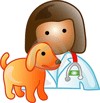 Jueves día 9 de junio de 2022 de 17:00h a 18:00h 			en el Ayuntamiento de Pinilla del ValleVacuna: 14,00 €urosVacuna +  identificación : 32,00  €urosMarta 610237207Alberto 629212349